/LAND TRAINING SUPERVISION LISBURN CITY SWIMMING CLUB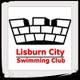 National Junior & AG1 Squad –   Parents are responsible for covering/swapping any supervision slots they are unable to attend		COMBINED LAND TRAINING TUESDAY & THURSDAY WITH MARY  “Swim Ireland has a policy that NO individual should be alone with a child and ALL pool and dry land training sessions MUST be supervised”Swim Ireland Safeguarding Children 2010– Policies and Procedures page 36           www.swimireland.ieWeek CommencingTUESDAY 5-5:301ST Session SupervisorTUESDAY 5:30-62nd Session SupervisorPlaceTHURSDAY1ST Session SupervisorTHURSDAY2nd Session SupervisorPlace09/09/2019JAMISONSHAWESTUDIOROBSONMORROWSTUDIO16/09/2019FERRIEMcMATHSTUDIOSTANLEYFTZPATRICKSTUDIO23/09/2019COLEMANLAMONTSTUDIOO’KANEMcERLANESTUDIO30/09/2019ROBSONATKINSONSTUDIOMAMIJSSLATTERYSTUDIO07/10/2019O’KANEFERGUSONSTUDIOCOLEMANBICKERSTAFFESTUDIO14/10/2019STANLEYBOYDSTUDIOFERRIEALEXISTUDIO21/10/2019JAMISONSTRONGSTUDIOROBSONPACIASTUDIO28/10/2019MAMIJSRAFFOSTUDIOJAMISONKEYSSTUDIO